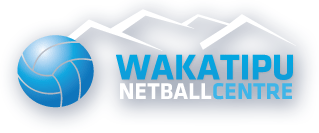 WAKATIPU NETBALL CENTREPlanning for Season 2018Junior Netball Programme for Years 3 – 8WNC is the governing body for netball in Queenstown.  All teams are formed via our primary schools, which are known as ‘satellites’ of WNC.  All information from Netball South and NNZ regarding WNC netball ie Saturday netball filters to our satellites via WNC.Programmes for Year LevelsYear 1 – 2WNC invite each school to run this programme at their school at a time of their choosing.  Those that choose to do this are are given full support  and training by both WNC and NS to facilitate this programme and are invoiced for each player who participates by WNC.Year 3 – 4 ANZ futureFERNS,  This is the official NNZ’s official junior netball programme , very successful over the last 3 years.Games are 5 v 5, played on  two thirds of the court with small sized goals and balls.  Games consist of 4 x 8 minute quarters.  Rolling subs – WNC suggests  each team should consist of between 6 -8 players.  Coaches will hold a 15 minute skills session before each game for their team.Coaching clinics will be held as in previous years, outlining the drills to be run before each game, and which can be used in practices also. Teams of players with even ability are to be selected for this year group ie. No “A” teamsoTHESE COURSES ARE CONSIDERED COMPULSARY FOR ALL NEW YEAR 3 AND YEAR 4 COACHES (WHO  HAVENT COMPLETED THIS COURSE PREVIOUSLY.)  All coaches are welcome to attend though, even if you attended previously.Times for these courses are to be confirmed.Year 5 - 6The ANZ futureFERNS programme for this age group was introduced last season.Games are 6 v 6, played on a full court with small sized goals and balls.  There are 2 x ‘A’ players, 2 x ‘D’, 2 x ‘C’Games consist of 4 x 8 minute quartersRolling subs are allowedTeams of players with even ability are to be selected for this year group ie. No “A” teamsYear 7 – 87 v 7 played on full court, size 5 balls on full sized goals.Teams are allowed to be selected on ability in these year groups if preferred, and draws will be set accordingly.NB If teams are selected on ability and play in the same grade, players from the “A” team are not permitted to play in the “B”teams , in the name of fair play.Selectors are asked to be mindful of selections to encourage players to continue to play netball either socially or competitively.  WNC is more than happy to help with any selection queries you might have, that may help to fit in with other schools and make the competition more balancedIt is hoped that coaching courses will be run by Netball South  for years 7 -8 during the early part of the seasonSeason Start Dates All primary school year groups will commence in Queenstown on Saturday 14 AprilTHIS IS THE FIRST WEEKEND OF THE SCHOOL HOLIDAYS – PLEASE ADVISE YOUR FAMILIES!There will be no games on the Queens Birthday Weekend GAMES ARE SCHEDULED TO BE PLAYED ON THE FIRST SATURDAY OF THE SCHOOL HOLIDAYS  AFTER TERM 2, SATURDAY 7 JULYRegistrationsRegistration of teams, player names and details will be due on Thursday 29 March.  This is for all year groups.Registrations are to be in Google Doc form, registration forms will be emailed to you in this form to be completed and returned.  Please remember to make a master copy, rename it and then return.We require the following information for each player, coach and manager:NameSchool AttendingDate of birth and ageContact phone numberEmail addressIt is important we have all of this information so that we can contact players regarding representative team selection, games time changes, cancellations, at short notice.Teams consisting of players from more than one schoolThis is sometimes necessary due to player numbers but must be discussed with WNC Junior committee first.  The committee is happy to assist in what is commonly  known as the jigsaw of putting together teams!NB One school only  must take ownership  of any combined teams, registrations must be completed by this school in full for all players.  This is then the school that will be invoiced for this team, it is then up the both schools to organise reimbursement etcFEES Year 7 & 8 - $250 per teamYear 5 & 6 - $150 per teamYear 3 & 4 - $80 per teamYear 1 & 2 - $ 6.50-- per PLAYERPlanned Finals dates Years 3, 4, 5 – Saturday 7 July  (first weekend after the school holidays)Year 6, 7, 8 –  Saturday 4 August This is not confirmed at this stage, and could change if we lose weeks due to weather.NB – It was decided at the first junior subcommittee that the finals day for years 6 – 8 be played on 4 August with 28 July being a normal playing day, as it is the first week back after the holidays 